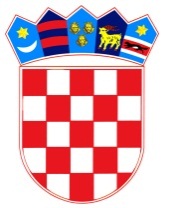           REPUBLIKA HRVATSKAOSJEČKO-BARANJSKA ŽUPANIJA            OPĆINA ŠODOLOVCI               Općinsko VijećeNa temelju članka 39. st. 2. Zakona o Proračunu (NN br. 87/08, 136/12 i 15/15) i članka 31. Statuta Općine Šodolovci („Službeni glasnik Općine Šodolovci“ br. 3/09, 2/13, 7/16 i 4/18) Općinsko vijeće Općine Šodolovci na 24. sjednici vijeća održanoj 30. lipnja 2020.g. donosi:I. IZMJENE I DOPUNE PRORAČUNA OPĆINE ŠODOLOVCI ZA 2020.g.I. OPĆI DIOČlanak 1.I. Izmjene i dopune Proračuna Općine Šodolovci  za 2020.g. sastoje se od:Članak 2.Prihodi i primici te rashodi i izdaci po ekonomskoj klasifikaciji utvrđuju se u Računu prihoda i rashoda i Računu zaduživanja/financiranja u I. Izmjenama i dopunama Proračuna Općine Šodolovci za 2020.g. i to kako slijedi:II. POSEBNI DIOČlanak 3.Rashodi poslovanja i rashodi za nabavu nefinancijske u I. Izmjenama i dopunama Proračuna Općine Šodolovci za 2020.g. raspoređeni su po nositeljima, korisnicima u Posebnom dijelu I. Izmjena i dopuna Proračuna za 2020.g. prema organizacijskoj i programskoj klasifikaciji na razini odjeljka ekonomske klasifikacije kako slijedi:III. ZAVRŠNE ODREDBEČlanak 4.I. Izmjene i dopune Proračuna Općine Šodolovci za 2020.g. objavit će se u „Službenom glasniku Općine Šodolovci“ i na web stranici Općine www.sodolovci.hr. KLASA: 400-06/19-01/1                                                                                                                                                                  PREDSJEDNIK OPĆINSKOG VIJEĆA:URBROJ: 2121/11-01-20-3                                                                                                                                                                                       Lazar TelentaŠodolovci, 30. lipnja 2020.g.PLAN PRORAČUNA 2020.g.PROMJENA IZNOSPROMJENA POSTOTAKI. REBALANS 2020.g.A.RAČUN PRIHODA I RASHODAPrihodi poslovanja8.474.082,22-1.034.382,92-12.2%7.439.699,30Prihodi od prodaje nefinancijske imovine500.000,0030.661,006.1%530.661,00Rashodi poslovanja6.012.880,3038.712,580.6%6.051.592,88Rashodi za nabavu nefinancijske imovine3.556.558,27-708.019,05-19.9%2.848.539,22RAZLIKA-595.356,35-334.415,4556.2%-929.771,80B.RAČUN ZADUŽIVANJA/FINANCIRANJAPrimici od financijske imovine i zaduživanja50.000,000,000.0%50.000,00Izdaci za financijsku imovinu i otplate zajmova0,000,000,0%0,00NETO ZADUŽIVANJE/FINANCIRANJE50.000,000,000.0%50.000,00C.RASPOLOŽIVA SREDSTVA IZ PRETHODNIH GODINAVIŠAK/MANJAK IZ PRETHODNIH GODINA545.356,35334.415,4561.3%879.771,80VIŠAK/MANJAK + NETO ZADUŽIVANJA/FINANCIRANJA + RASPOLOŽIVA SREDSTVA IZ PRETHODNIH GODINA0,000,000,0%0,00PROMJENAPROMJENAPROMJENABROJ KONTAVRSTA PRIHODA / RASHODAPLAN PRORAČUNA 2020.g.IZNOS(%)I. REBALANS 2020.g.A. RAČUN PRIHODA I RASHODAA. RAČUN PRIHODA I RASHODAA. RAČUN PRIHODA I RASHODA6Prihodi poslovanja8.474.082,22- 1.034.382,92-12.2%7.439.699,3061Prihodi od poreza3.537.530,950,000.0%3.537.530,95611Porez i prirez na dohodak3.332.830,950,000.0%3.332.830,95613Porezi na imovinu200.000,000,000.0%200.000,00614Porezi na robu i usluge4.700,000,000.0%4.700,0063Pomoći iz inozemstva i od subjekata unutar općeg proračuna3.894.554,46- 1.225.399,81-31.5%2.669.154,65632Pomoći od međunarodnih organizacija te institucija i tijela EU1.582.979,1453.724,063.4%1.636.703,20633Pomoći proračunu iz drugih proračuna1.005.271,25- 371.200,87-36.9%634.070,38634Pomoći od izvanproračunskih korisnika1.306.304,07- 907.923,00-69.5%398.381,07638Pomoći temeljem prijenosa EU sredstava0,000,000,0%0,0064Prihodi od imovine754.831,043.801,850.5%758.632,89641Prihodi od financijske imovine200,00- 31,73-15.9%168,27642Prihodi od nefinancijske imovine751.631,043.200,700.4%754.831,74643Prihodi od kamata na dane zajmove3.000,00632,8821.1%3.632,8865Prihodi od upravnih i administrativnih pristojbi, pristojbi po posebnim propisima i naknada272.165,7719.061,507.0%291.227,27651Upravne i administrativne pristojbe48.604,290,000.0%48.604,29652Prihodi po posebnim propisima60.297,5215.000,0024.9%75.297,52653Komunalni doprinosi i naknade163.263,964.061,502.5%167.325,4666Prihodi od prodaje proizvoda i robe te pruženih usluga i prihodi od donacija0,00155.500,00100%155.500,00663Donacije od pravnih i fizičkih osoba izvan općeg proračuna0,00155.500,00100%155.500,0068Kazne, upravne mjere i ostali prihodi15.000,0012.653,5484.4%27.653,54681Kazne i upravne mjere10.000,000,000.0%10.000,00683Ostali prihodi5.000,0012.653,54253.1%17.653,547Prihodi od prodaje nefinancijske imovine500.000,0030.661,006.1%530.661,0071Prihodi od prodaje neproizvedene dugotrajne imovine500.000,000,000.0%500.000,00711Prihodi od prodaje materijalne imovine - prirodnih bogatstava500.000,000,000.0%500.000,0072Prihodi od prodaje proizvedene dugotrajne imovine0,0030.661,00100%30.661,00723Prihodi od prodaje prijevoznih sredstava0,0030.661,00100%30.661,003Rashodi poslovanja6.012.880,3038.712,580.6%6.051.592,8831Rashodi za zaposlene1.983.459,50- 679.254,98-34.2%1.304.204,52311Plaće (Bruto)1.647.004,80- 596.278,08-36.2%1.050.726,72312Ostali rashodi za zaposlene64.700,0015.000,0023.2%79.700,00313Doprinosi na plaće271.754,70- 97.976,90-36.1%173.777,8032Materijalni rashodi2.979.089,55485.300,8616.3%3.464.390,41321Naknade troškova zaposlenima248.772,00- 26.500,00-10.7%222.272,00322Rashodi za materijal i energiju384.500,0013.000,003.4%397.500,00323Rashodi za usluge2.109.112,75457.333,0121.7%2.566.445,76324Naknade troškova osobama izvan radnog odnosa13.422,76176,281.3%13.599,04329Ostali nespomenuti rashodi poslovanja223.282,0441.291,5718.5%264.573,6134Financijski rashodi15.020,00- 2.000,00-13.3%13.020,00343Ostali financijski rashodi15.020,00- 2.000,00-13.3%13.020,0035Subvencije15.000,000,000.0%15.000,00352Subvencije trgovačkim društvima, zadrugama, poljoprivrednicima i obrtnicima izvan javnog sektora15.000,000,000.0%15.000,0036Pomoći dane u inozemstvo i unutar općeg proračuna91.000,0020.000,0022.0%111.000,00363Pomoći unutar općeg proračuna50.000,0015.000,0030.0%65.000,00366Pomoći proračunskim korisnicima drugih proračuna41.000,005.000,0012.2%46.000,0037Naknade građanima i kućanstvima na temelju osiguranja i druge naknade524.150,00- 20.000,00-3.8%504.150,00372Ostale naknade građanima i kućanstvima iz proračuna524.150,00- 20.000,00-3.8%504.150,0038Ostali rashodi405.161,25234.666,7057.9%639.827,95381Tekuće donacije375.161,2535.332,859.4%410.494,10383Kazne, penali i naknade štete0,00199.333,85100%199.333,85385Izvanredni rashodi30.000,000,000.0%30.000,004Rashodi za nabavu nefinancijske imovine3.556.558,27- 708.019,05-19.9%2.848.539,2242Rashodi za nabavu proizvedene dugotrajne imovine2.141.150,00- 307.445,05-14.4%1.833.704,95421Građevinski objekti1.350.000,00- 470.000,00-34.8%880.000,00422Postrojenja i oprema511.150,0040.074,957.8%551.224,95423Prijevozna sredstva180.000,0035.230,0019.6%215.230,00425Višegodišnji nasadi i osnovno stado100.000,000,000.0%100.000,00426Nematerijalna proizvedena imovina0,0087.250,00100%87.250,0045Rashodi za dodatna ulaganja na nefinancijskoj imovini1.415.408,27- 400.574,00-28.3%1.014.834,27451Dodatna ulaganja na građevinskim objektima1.415.408,27- 400.574,00-28.3%1.014.834,27B. RAČUN ZADUŽIVANJA/FINANCIRANJAB. RAČUN ZADUŽIVANJA/FINANCIRANJAB. RAČUN ZADUŽIVANJA/FINANCIRANJA8Primici od financijske imovine i zaduživanja50.000,000,000.0%50.000,0081Primljeni povrati glavnica danih zajmova i depozita50.000,000,000.0%50.000,00814Primici (povrati) glavnice zajmova danih trgovačkim društvima u javnom sektoru50.000,000,000.0%50.000,00C. RASPOLOŽIVA SREDSTVA IZ PRETHODNIH GODINAC. RASPOLOŽIVA SREDSTVA IZ PRETHODNIH GODINAC. RASPOLOŽIVA SREDSTVA IZ PRETHODNIH GODINA9Vlastiti izvori545.356,35334.415,4561.3%879.771,8092Rezultat poslovanja545.356,35334.415,4561.3%879.771,80922Višak/manjak prihoda545.356,35334.415,4561.3%879.771,80BROJ KONTAVRSTA RASHODA / IZDATAKAPLAN PRORAČUNA 2020.g.PROMJENA IZNOSPROMJENA (%)I. REBALANS 2020.g.SVEUKUPNO RASHODI / IZDACI9.569.438,57- 669.306,47- 6,998.900.132,10Razdjel  001PREDSTAVNIČKO I IZVRŠNO TIJELO396.898,127.188,231,81404.086,35Glava  00101PREDSTAVNIČKO I IZVRŠNO TIJELO381.898,123.034,690,79384.932,81Glavni program  A01GLAVNI PROGRAM OPĆINE ŠODOLOVCI381.898,123.034,690,79384.932,81Program  1001REDOVAN RAD PREDSTAVNIČKOG TIJELA81.182,0430.803,0337,94111.985,07Aktivnost  A100101NAKNADE ZA RAD ČLANOVA PREDSTAVNIČKOG TIJELA69.782,0430.803,0344,14100.585,07Funkcijska klasifikacija   01Opće javne usluge69.782,0430.803,0344,14100.585,07Funkcijska klasifikacija   011Izvršna  i zakonodavna tijela, financijski i fiskalni poslovi, vanjski poslovi69.782,0430.803,0344,14100.585,07Funkcijska klasifikacija   0111Izvršna  i zakonodavna tijela69.782,0430.803,0344,14100.585,07Izvor   1.1.PRIHODI OD POREZA69.782,0430.803,0344,14100.585,0732Materijalni rashodi69.782,0430.803,0344,14100.585,07329Ostali nespomenuti rashodi poslovanja69.782,0430.803,0344,14100.585,07Aktivnost  A100102FINANCIRANJE POLITIČKIH STRANAKA I VIJEĆNIKA LISTE GRUPE BIRAČA11.400,000,000,0011.400,00Funkcijska klasifikacija   01Opće javne usluge11.400,000,000,0011.400,00Funkcijska klasifikacija   011Izvršna  i zakonodavna tijela, financijski i fiskalni poslovi, vanjski poslovi11.400,000,000,0011.400,00Funkcijska klasifikacija   0111Izvršna  i zakonodavna tijela11.400,000,000,0011.400,00Izvor   1.1.PRIHODI OD POREZA11.400,000,000,0011.400,0038Ostali rashodi11.400,000,000,0011.400,00381Tekuće donacije11.400,000,000,0011.400,00Program  1002REDOVAN RAD IZVRŠNOG TIJELA300.716,08- 27.768,34- 9,23272.947,74Aktivnost  A100201POSLOVANJE UREDA NAČELNIKA251.716,08- 27.768,34- 11,03223.947,74Funkcijska klasifikacija   01Opće javne usluge251.716,08- 27.768,34- 11,03223.947,74Funkcijska klasifikacija   011Izvršna  i zakonodavna tijela, financijski i fiskalni poslovi, vanjski poslovi251.716,08- 27.768,34- 11,03223.947,74Funkcijska klasifikacija   0111Izvršna  i zakonodavna tijela251.716,08- 27.768,34- 11,03223.947,74Izvor   1.1.PRIHODI OD POREZA251.716,08- 27.768,34- 11,03223.947,7431Rashodi za zaposlene196.918,08- 38.046,04- 19,32158.872,04311Plaće (Bruto)169.028,28- 36.949,40- 21,86132.078,88312Ostali rashodi za zaposlene0,005.000,00100,005.000,00313Doprinosi na plaće27.889,80- 6.096,64- 21,8621.793,1632Materijalni rashodi47.798,003.000,006,2850.798,00321Naknade troškova zaposlenima24.798,003.000,0012,1027.798,00323Rashodi za usluge10.000,000,000,0010.000,00329Ostali nespomenuti rashodi poslovanja13.000,000,000,0013.000,0042Rashodi za nabavu proizvedene dugotrajne imovine7.000,007.277,70103,9714.277,70422Postrojenja i oprema7.000,007.277,70103,9714.277,70Aktivnost  A100202ČLANARINA ZA LOKALNU AKCIJSKU GRUPU VUKA-DUNAV4.000,000,000,004.000,00Funkcijska klasifikacija   01Opće javne usluge4.000,000,000,004.000,00Funkcijska klasifikacija   013Opće usluge4.000,000,000,004.000,00Funkcijska klasifikacija   0133Ostale opće usluge4.000,000,000,004.000,00Izvor   1.1.PRIHODI OD POREZA4.000,000,000,004.000,0032Materijalni rashodi4.000,000,000,004.000,00329Ostali nespomenuti rashodi poslovanja4.000,000,000,004.000,00Aktivnost  A100203PROSLAVA DANA OPĆINE15.000,000,000,0015.000,00Funkcijska klasifikacija   01Opće javne usluge15.000,000,000,0015.000,00Funkcijska klasifikacija   013Opće usluge15.000,000,000,0015.000,00Funkcijska klasifikacija   0133Ostale opće usluge15.000,000,000,0015.000,00Izvor   1.1.PRIHODI OD POREZA15.000,000,000,0015.000,0032Materijalni rashodi15.000,000,000,0015.000,00329Ostali nespomenuti rashodi poslovanja15.000,000,000,0015.000,00Aktivnost  A100204PRORAČUNSKA ZALIHA30.000,000,000,0030.000,00Funkcijska klasifikacija   01Opće javne usluge30.000,000,000,0030.000,00Funkcijska klasifikacija   013Opće usluge30.000,000,000,0030.000,00Funkcijska klasifikacija   0133Ostale opće usluge30.000,000,000,0030.000,00Izvor   1.1.PRIHODI OD POREZA30.000,000,000,0030.000,0038Ostali rashodi30.000,000,000,0030.000,00385Izvanredni rashodi30.000,000,000,0030.000,00Glava  00102VIJEĆE SRPSKE NACIONALNE MANJINE OPĆINE ŠODOLOVCI15.000,004.153,5427,6919.153,54Glavni program  A01GLAVNI PROGRAM OPĆINE ŠODOLOVCI15.000,004.153,5427,6919.153,54Program  1004REDOVAN RAD VIJEĆA SRPSKE NACIONALNE MANJINE15.000,004.153,5427,6919.153,54Aktivnost  A100401ORGANIZACIJA MANIFESTACIJA I PUTOVANJA13.000,00- 1.147,46- 8,8311.852,54Funkcijska klasifikacija   08Rekreacija, kultura i religija13.000,00- 1.147,46- 8,8311.852,54Funkcijska klasifikacija   086Rashodi za rekreaciju, kulturu i religiju koji nisu drugdje svrstani13.000,00- 1.147,46- 8,8311.852,54Funkcijska klasifikacija   0860Rashodi za rekreaciju, kulturu i religiju koji nisu drugdje svrstani13.000,00- 1.147,46- 8,8311.852,54Izvor   1.8.PRIHODI VIJEĆA SRPSKE NAC. MANJINE13.000,00- 1.147,46- 8,8311.852,5432Materijalni rashodi13.000,00- 1.147,46- 8,8311.852,54323Rashodi za usluge10.000,00- 3.147,46- 31,476.852,54329Ostali nespomenuti rashodi poslovanja3.000,002.000,0066,675.000,00Aktivnost  A100402BANKARSKE USLUGE I USLUGE PLATNOG PROMETA2.000,00- 2.000,00- 100,000,00Funkcijska klasifikacija   01Opće javne usluge2.000,00- 2.000,00- 100,000,00Funkcijska klasifikacija   013Opće usluge2.000,00- 2.000,00- 100,000,00Funkcijska klasifikacija   0133Ostale opće usluge2.000,00- 2.000,00- 100,000,00Izvor   1.1.PRIHODI OD POREZA2.000,00- 2.000,00- 100,000,0034Financijski rashodi2.000,00- 2.000,00- 100,000,00343Ostali financijski rashodi2.000,00- 2.000,00- 100,000,00Aktivnost  A100403NABAVA OPREME I TEKUĆE ODRŽAVANJE NEOPHODNO ZA REDOVAN RAD VIJEĆA0,007.301,00100,007.301,00Funkcijska klasifikacija   06Usluge unapređenja stanovanja i zajednice0,007.301,00100,007.301,00Funkcijska klasifikacija   062Razvoj zajednice0,007.301,00100,007.301,00Funkcijska klasifikacija   0620Razvoj zajednice0,007.301,00100,007.301,00Izvor   1.8.PRIHODI VIJEĆA SRPSKE NAC. MANJINE0,007.301,00100,007.301,0042Rashodi za nabavu proizvedene dugotrajne imovine0,007.301,00100,007.301,00422Postrojenja i oprema0,007.301,00100,007.301,00Razdjel  002JEDINSTVENI UPRAVNI ODJEL9.172.540,45- 676.494,70- 7,388.496.045,75Glava  00201JEDINSTVENI UPRAVNI ODJEL9.172.540,45- 676.494,70- 7,388.496.045,75Glavni program  A01GLAVNI PROGRAM OPĆINE ŠODOLOVCI9.172.540,45- 676.494,70- 7,388.496.045,75Program  2001MJERE I AKTIVNOSTI ZA OSIGURANJE RADA IZ DJELOKRUGA JEDINSTVENOG UPRAVNOG ODJELA1.588.958,76- 628.120,57- 39,53960.838,19Aktivnost  A200101STRUČNO, ADMINISTRATIVNO I TEHNIČKO OSOBLJE385.128,00- 2.475,00- 0,64382.653,00Funkcijska klasifikacija   01Opće javne usluge378.128,00- 2.475,00- 0,65375.653,00Funkcijska klasifikacija   013Opće usluge378.128,00- 2.475,00- 0,65375.653,00Funkcijska klasifikacija   0131Opće usluge vezane za službenike378.128,00- 2.475,00- 0,65375.653,00Izvor   1.1.PRIHODI OD POREZA144.006,720,000,00144.006,7231Rashodi za zaposlene109.032,720,000,00109.032,72311Plaće (Bruto)4.895,080,000,004.895,08312Ostali rashodi za zaposlene64.700,000,000,0064.700,00313Doprinosi na plaće39.437,640,000,0039.437,6432Materijalni rashodi34.974,000,000,0034.974,00321Naknade troškova zaposlenima34.974,000,000,0034.974,00Izvor   4.7.PRIHOD OD KONCESIJE DRŽ. POLJOP. ZEMLJIŠTA234.121,28- 2.475,00- 1,06231.646,2831Rashodi za zaposlene234.121,28- 2.475,00- 1,06231.646,28311Plaće (Bruto)234.121,28- 2.475,00- 1,06231.646,28Funkcijska klasifikacija   07Zdravstvo7.000,000,000,007.000,00Funkcijska klasifikacija   076Poslovi i usluge zdravstva koji nisu drugdje svrstani7.000,000,000,007.000,00Funkcijska klasifikacija   0760Poslovi i usluge zdravstva koji nisu drugdje svrstani7.000,000,000,007.000,00Izvor   1.1.PRIHODI OD POREZA7.000,000,000,007.000,0032Materijalni rashodi7.000,000,000,007.000,00323Rashodi za usluge7.000,000,000,007.000,00Aktivnost  A200102REDOVNI RASHODI POSLOVANJA JAVNE UPRAVE I ADMINISTRACIJE465.485,0098.601,1521,18564.086,15Funkcijska klasifikacija   04Ekonomski poslovi465.485,0098.601,1521,18564.086,15Funkcijska klasifikacija   041Opći ekonomski, trgovački i poslovi vezani uz rad465.485,0098.601,1521,18564.086,15Funkcijska klasifikacija   0412Opći poslovi vezani uz rad465.485,0098.601,1521,18564.086,15Izvor   1.1.PRIHODI OD POREZA387.285,0098.000,0025,30485.285,0032Materijalni rashodi375.265,0098.000,0026,11473.265,00322Rashodi za materijal i energiju47.000,0017.000,0036,1764.000,00323Rashodi za usluge226.765,0079.000,0034,84305.765,00329Ostali nespomenuti rashodi poslovanja101.500,002.000,001,97103.500,0034Financijski rashodi12.020,000,000,0012.020,00343Ostali financijski rashodi12.020,000,000,0012.020,00Izvor   1.2.PRIHODI OD FINANCIJSKE IMOVINE3.200,00601,1518,793.801,1532Materijalni rashodi2.200,00601,1527,332.801,15323Rashodi za usluge200,00- 31,73- 15,87168,27329Ostali nespomenuti rashodi poslovanja2.000,00632,8831,642.632,8834Financijski rashodi1.000,000,000,001.000,00343Ostali financijski rashodi1.000,000,000,001.000,00Izvor   1.3.PRIHODI OD NEFINANCIJSKE IMOVINE5.000,00- 5.000,00- 100,000,0032Materijalni rashodi5.000,00- 5.000,00- 100,000,00329Ostali nespomenuti rashodi poslovanja5.000,00- 5.000,00- 100,000,00Izvor   1.5.PRIHODI OD KAZNI10.000,000,000,0010.000,0032Materijalni rashodi10.000,000,000,0010.000,00323Rashodi za usluge10.000,000,000,0010.000,00Izvor   1.7.PRIMICI OD FINAN. IMOVINE I ZADUŽ.  BEZ NAMJENE KORIŠTENJA50.000,000,000,0050.000,0032Materijalni rashodi50.000,000,000,0050.000,00323Rashodi za usluge50.000,000,000,0050.000,00Izvor   4.4.PRIHODI OD LEGALIZACIJE10.000,005.000,0050,0015.000,0032Materijalni rashodi10.000,005.000,0050,0015.000,00323Rashodi za usluge10.000,005.000,0050,0015.000,00Aktivnost  A200103RASHODI ZA OSOBE IZVAN RADNOG ODNOSA13.422,76676,285,0414.099,04Funkcijska klasifikacija   01Opće javne usluge13.422,76676,285,0414.099,04Funkcijska klasifikacija   016Opće javne usluge koje nisu drugdje svrstane13.422,76676,285,0414.099,04Funkcijska klasifikacija   0160Opće javne usluge koje nisu drugdje svrstane13.422,76676,285,0414.099,04Izvor   1.1.PRIHODI OD POREZA9.280,50676,287,299.956,7832Materijalni rashodi9.280,50676,287,299.956,78321Naknade troškova zaposlenima0,00500,00100,00500,00324Naknade troškova osobama izvan radnog odnosa9.280,50176,281,909.456,78Izvor   5.1.3TEKUĆE POMOĆI OD IZVANPRORAČUNSKIH KORISNIKA4.142,260,000,004.142,2632Materijalni rashodi4.142,260,000,004.142,26324Naknade troškova osobama izvan radnog odnosa4.142,260,000,004.142,26Aktivnost  A200104RASHODI PROVEDBE PROGRAMA JAVNIH RADOVA724.923,00- 724.923,00- 100,000,00Funkcijska klasifikacija   01Opće javne usluge724.923,00- 724.923,00- 100,000,00Funkcijska klasifikacija   013Opće usluge724.923,00- 724.923,00- 100,000,00Funkcijska klasifikacija   0133Ostale opće usluge724.923,00- 724.923,00- 100,000,00Izvor   1.1.PRIHODI OD POREZA15.000,00- 15.000,00- 100,000,0032Materijalni rashodi15.000,00- 15.000,00- 100,000,00321Naknade troškova zaposlenima1.000,00- 1.000,00- 100,000,00322Rashodi za materijal i energiju14.000,00- 14.000,00- 100,000,00Izvor   5.1.3TEKUĆE POMOĆI OD IZVANPRORAČUNSKIH KORISNIKA709.923,00- 709.923,00- 100,000,0031Rashodi za zaposlene709.923,00- 709.923,00- 100,000,00311Plaće (Bruto)609.376,50- 609.376,50- 100,000,00313Doprinosi na plaće100.546,50- 100.546,50- 100,000,00Program  2002ODRŽAVANJE OBJEKATA I UREĐAJA KOMUNALNE INFRASTRUKTURE1.893.285,28391.170,5420,662.284.455,82Aktivnost  A200201ODRŽAVANJE JAVNE RASVJETE195.000,000,000,00195.000,00Funkcijska klasifikacija   06Usluge unapređenja stanovanja i zajednice195.000,000,000,00195.000,00Funkcijska klasifikacija   064Ulična rasvjeta195.000,000,000,00195.000,00Funkcijska klasifikacija   0640Ulična rasvjeta195.000,000,000,00195.000,00Izvor   1.1.PRIHODI OD POREZA175.000,000,000,00175.000,0032Materijalni rashodi175.000,000,000,00175.000,00322Rashodi za materijal i energiju175.000,000,000,00175.000,00Izvor   4.1.KOMUNALNA NAKNADA20.000,000,000,0020.000,0032Materijalni rashodi20.000,000,000,0020.000,00323Rashodi za usluge20.000,000,000,0020.000,00Aktivnost  A200202ODRŽAVANJE I UREĐENJE JAVNIH  ZELENIH POVRŠINA685.285,2846.250,006,75731.535,28Funkcijska klasifikacija   06Usluge unapređenja stanovanja i zajednice685.285,2846.250,006,75731.535,28Funkcijska klasifikacija   066Rashodi vezani za stanovanje i kom. pogodnosti koji nisu drugdje svrstani685.285,2846.250,006,75731.535,28Funkcijska klasifikacija   0660Rashodi vezani za stanovanje i kom. pogodnosti koji nisu drugdje svrstani685.285,2846.250,006,75731.535,28Izvor   1.1.PRIHODI OD POREZA289.000,00152.250,0052,68441.250,0032Materijalni rashodi250.000,000,000,00250.000,00323Rashodi za usluge250.000,000,000,00250.000,0042Rashodi za nabavu proizvedene dugotrajne imovine39.000,00152.250,00390,38191.250,00423Prijevozna sredstva39.000,00152.250,00390,38191.250,00Izvor   4.1.KOMUNALNA NAKNADA18.414,965.000,0027,1523.414,9631Rashodi za zaposlene18.414,960,000,0018.414,96311Plaće (Bruto)18.414,960,000,0018.414,9632Materijalni rashodi0,005.000,00100,005.000,00323Rashodi za usluge0,005.000,00100,005.000,00Izvor   4.5.PRIHOD OD PRODAJE DRŽ. POLJOP. ZEMLJIŠTA250.000,000,000,00250.000,0032Materijalni rashodi250.000,000,000,00250.000,00323Rashodi za usluge250.000,000,000,00250.000,00Izvor   4.7.PRIHOD OD KONCESIJE DRŽ. POLJOP. ZEMLJIŠTA16.870,320,000,0016.870,3231Rashodi za zaposlene16.870,320,000,0016.870,32311Plaće (Bruto)11.872,800,000,0011.872,80313Doprinosi na plaće4.997,520,000,004.997,52Izvor   5.1.2TEKUĆE POMOĆI IZ DRŽAVNOG PRORAČUNA111.000,00- 111.000,00- 100,000,0042Rashodi za nabavu proizvedene dugotrajne imovine111.000,00- 111.000,00- 100,000,00423Prijevozna sredstva111.000,00- 111.000,00- 100,000,00Aktivnost  A200203ODRŽAVANJE GROBLJA255.000,000,000,00255.000,00Funkcijska klasifikacija   01Opće javne usluge255.000,000,000,00255.000,00Funkcijska klasifikacija   016Opće javne usluge koje nisu drugdje svrstane255.000,000,000,00255.000,00Funkcijska klasifikacija   0160Opće javne usluge koje nisu drugdje svrstane255.000,000,000,00255.000,00Izvor   1.1.PRIHODI OD POREZA100.000,000,000,00100.000,0032Materijalni rashodi100.000,000,000,00100.000,00323Rashodi za usluge100.000,000,000,00100.000,00Izvor   4.5.PRIHOD OD PRODAJE DRŽ. POLJOP. ZEMLJIŠTA155.000,000,000,00155.000,0032Materijalni rashodi155.000,000,000,00155.000,00323Rashodi za usluge155.000,000,000,00155.000,00Aktivnost  A200204ODRŽAVANJE GRAĐEVINA, UREĐAJA I PREDMETA JAVNE NAMJENE610.000,00344.920,5456,54954.920,54Funkcijska klasifikacija   01Opće javne usluge135.000,0017.000,0012,59152.000,00Funkcijska klasifikacija   013Opće usluge135.000,0017.000,0012,59152.000,00Izvor   1.1.PRIHODI OD POREZA55.000,007.000,0012,7362.000,0032Materijalni rashodi55.000,007.000,0012,7362.000,00322Rashodi za materijal i energiju47.500,000,000,0047.500,00323Rashodi za usluge7.500,007.000,0093,3314.500,00Funkcijska klasifikacija   0133Ostale opće usluge80.000,0010.000,0012,5090.000,00Izvor   1.1.PRIHODI OD POREZA80.000,00- 30.000,00- 37,5050.000,0032Materijalni rashodi60.000,00- 30.000,00- 50,0030.000,00323Rashodi za usluge60.000,00- 30.000,00- 50,0030.000,0042Rashodi za nabavu proizvedene dugotrajne imovine20.000,000,000,0020.000,00422Postrojenja i oprema20.000,000,000,0020.000,00Izvor   1.3.4PRIHODI OD OSTALIH KONCESIJA0,0040.000,00100,0040.000,0032Materijalni rashodi0,0040.000,00100,0040.000,00323Rashodi za usluge0,0040.000,00100,0040.000,00Funkcijska klasifikacija   06Usluge unapređenja stanovanja i zajednice55.000,00236.989,29430,89291.989,29Funkcijska klasifikacija   062Razvoj zajednice0,00232.606,25100,00232.606,25Funkcijska klasifikacija   0620Razvoj zajednice0,00232.606,25100,00232.606,25Izvor   1.1.PRIHODI OD POREZA0,0069.781,87100,0069.781,8732Materijalni rashodi0,0069.781,87100,0069.781,87323Rashodi za usluge0,0069.781,87100,0069.781,87Izvor   5.1.2TEKUĆE POMOĆI IZ DRŽAVNOG PRORAČUNA0,00162.824,38100,00162.824,3832Materijalni rashodi0,00162.824,38100,00162.824,38323Rashodi za usluge0,00162.824,38100,00162.824,38Funkcijska klasifikacija   063Opskrba vodom55.000,004.383,047,9759.383,04Funkcijska klasifikacija   0630Opskrba vodom55.000,004.383,047,9759.383,04Izvor   1.1.PRIHODI OD POREZA55.000,004.383,047,9759.383,0432Materijalni rashodi55.000,004.383,047,9759.383,04323Rashodi za usluge55.000,004.383,047,9759.383,04Funkcijska klasifikacija   08Rekreacija, kultura i religija420.000,0090.931,2521,65510.931,25Funkcijska klasifikacija   082Službe kulture420.000,0090.931,2521,65510.931,25Funkcijska klasifikacija   0820Službe kulture420.000,0090.931,2521,65510.931,25Izvor   1.1.PRIHODI OD POREZA340.000,00- 13.068,75- 3,84326.931,2532Materijalni rashodi200.000,0066.931,2533,47266.931,25323Rashodi za usluge200.000,0066.931,2533,47266.931,2542Rashodi za nabavu proizvedene dugotrajne imovine60.000,000,000,0060.000,00422Postrojenja i oprema60.000,000,000,0060.000,0045Rashodi za dodatna ulaganja na nefinancijskoj imovini80.000,00- 80.000,00- 100,000,00451Dodatna ulaganja na građevinskim objektima80.000,00- 80.000,00- 100,000,00Izvor   1.3.1PRIHODI OD ZAKUPA POSLOVNOG PROSTORA0,0035.000,00100,0035.000,0032Materijalni rashodi0,0035.000,00100,0035.000,00323Rashodi za usluge0,0035.000,00100,0035.000,00Izvor   1.8.PRIHODI VIJEĆA SRPSKE NAC. MANJINE80.000,0069.000,0086,25149.000,0032Materijalni rashodi80.000,0069.000,0086,25149.000,00323Rashodi za usluge80.000,0069.000,0086,25149.000,00Aktivnost  A200205ODRŽAVANJE NERAZVRSTANIH CESTA95.000,000,000,0095.000,00Funkcijska klasifikacija   04Ekonomski poslovi95.000,000,000,0095.000,00Funkcijska klasifikacija   045Promet95.000,000,000,0095.000,00Funkcijska klasifikacija   0451Cestovni promet95.000,000,000,0095.000,00Izvor   1.1.PRIHODI OD POREZA0,000,000,000,0032Materijalni rashodi0,000,000,000,00323Rashodi za usluge0,000,000,000,00Izvor   4.5.PRIHOD OD PRODAJE DRŽ. POLJOP. ZEMLJIŠTA95.000,000,000,0095.000,0032Materijalni rashodi95.000,000,000,0095.000,00323Rashodi za usluge95.000,000,000,0095.000,00Aktivnost  A200206ODRŽAVANJE GRAĐEVINA JAVNE ODVODNJE OBORINSKIH VODA53.000,000,000,0053.000,00Funkcijska klasifikacija   05Zaštita okoliša53.000,000,000,0053.000,00Funkcijska klasifikacija   052Gospodarenje otpadnim vodama53.000,000,000,0053.000,00Funkcijska klasifikacija   0520Gospodarenje otpadnim vodama53.000,000,000,0053.000,00Izvor   4.5.PRIHOD OD PRODAJE DRŽ. POLJOP. ZEMLJIŠTA50.000,000,000,0050.000,0032Materijalni rashodi50.000,000,000,0050.000,00323Rashodi za usluge50.000,000,000,0050.000,00Izvor   4.8.VODNI DOPRINOS3.000,000,000,003.000,0032Materijalni rashodi3.000,000,000,003.000,00323Rashodi za usluge3.000,000,000,003.000,00Program  2003IZGRADNJA OBJEKATA I UREĐAJA KOMUNALNE INFRASTRUKTURE2.415.408,27- 690.574,00- 28,591.724.834,27Kapitalni projekt  K200301JAVNA RASVJETA715.511,50- 320.574,00- 44,80394.937,50Funkcijska klasifikacija   06Usluge unapređenja stanovanja i zajednice715.511,50- 320.574,00- 44,80394.937,50Funkcijska klasifikacija   064Ulična rasvjeta715.511,50- 320.574,00- 44,80394.937,50Funkcijska klasifikacija   0640Ulična rasvjeta715.511,50- 320.574,00- 44,80394.937,50Izvor   1.1.PRIHODI OD POREZA0,000,000,000,0045Rashodi za dodatna ulaganja na nefinancijskoj imovini0,000,000,000,00451Dodatna ulaganja na građevinskim objektima0,000,000,000,00Izvor   4.1.KOMUNALNA NAKNADA94.849,00- 27.773,75- 29,2867.075,2545Rashodi za dodatna ulaganja na nefinancijskoj imovini94.849,00- 27.773,75- 29,2867.075,25451Dodatna ulaganja na građevinskim objektima94.849,00- 27.773,75- 29,2867.075,25Izvor   4.2.KOMUNALNI DOPRINOS30.000,00- 30.000,00- 100,000,0045Rashodi za dodatna ulaganja na nefinancijskoj imovini30.000,00- 30.000,00- 100,000,00451Dodatna ulaganja na građevinskim objektima30.000,00- 30.000,00- 100,000,00Izvor   4.7.PRIHOD OD KONCESIJE DRŽ. POLJOP. ZEMLJIŠTA201.541,25- 34.775,00- 17,25166.766,2545Rashodi za dodatna ulaganja na nefinancijskoj imovini201.541,25- 34.775,00- 17,25166.766,25451Dodatna ulaganja na građevinskim objektima201.541,25- 34.775,00- 17,25166.766,25Izvor   5.2.2KAPITALNE POMOĆI IZ DRŽAVNOG PRORAČUNA389.121,25- 228.025,25- 58,60161.096,0045Rashodi za dodatna ulaganja na nefinancijskoj imovini389.121,25- 228.025,25- 58,60161.096,00451Dodatna ulaganja na građevinskim objektima389.121,25- 228.025,25- 58,60161.096,00Kapitalni projekt  K200303JAVNE PROMETNE POVRŠINE NA KOJIMA NIJE DOPUŠTEN PROMET MOTORNIH VOZILA150.000,00100.000,0066,67250.000,00Funkcijska klasifikacija   06Usluge unapređenja stanovanja i zajednice150.000,00100.000,0066,67250.000,00Funkcijska klasifikacija   066Rashodi vezani za stanovanje i kom. pogodnosti koji nisu drugdje svrstani150.000,00100.000,0066,67250.000,00Funkcijska klasifikacija   0660Rashodi vezani za stanovanje i kom. pogodnosti koji nisu drugdje svrstani150.000,00100.000,0066,67250.000,00Izvor   1.1.PRIHODI OD POREZA30.000,00120.000,00400,00150.000,0042Rashodi za nabavu proizvedene dugotrajne imovine30.000,00120.000,00400,00150.000,00421Građevinski objekti30.000,00120.000,00400,00150.000,00Izvor   5.2.2KAPITALNE POMOĆI IZ DRŽAVNOG PRORAČUNA120.000,00- 20.000,00- 16,67100.000,0042Rashodi za nabavu proizvedene dugotrajne imovine120.000,00- 20.000,00- 16,67100.000,00421Građevinski objekti120.000,00- 20.000,00- 16,67100.000,00Kapitalni projekt  K200305JAVNE ZELENE POVRŠINE600.000,00- 250.000,00- 41,67350.000,00Funkcijska klasifikacija   05Zaštita okoliša100.000,000,000,00100.000,00Funkcijska klasifikacija   054Zaštita bioraznolikosti i krajolika42.702,480,000,0042.702,48Funkcijska klasifikacija   0540Zaštita bioraznolikosti i krajolika42.702,480,000,0042.702,48Izvor   4.6.PRIHOD OD ZAKUPA DRŽ. POLJOP. ZEMLJIŠTA42.702,480,000,0042.702,4842Rashodi za nabavu proizvedene dugotrajne imovine42.702,480,000,0042.702,48425Višegodišnji nasadi i osnovno stado42.702,480,000,0042.702,48Funkcijska klasifikacija   056Poslovi i usluge zaštite okoliša koji nisu drugdje svrstani57.297,520,000,0057.297,52Funkcijska klasifikacija   0560Poslovi i usluge zaštite okoliša koji nisu drugdje svrstani57.297,520,000,0057.297,52Izvor   4.3.ŠUMSKI DOPRINOS57.297,520,000,0057.297,5242Rashodi za nabavu proizvedene dugotrajne imovine57.297,520,000,0057.297,52425Višegodišnji nasadi i osnovno stado57.297,520,000,0057.297,52Funkcijska klasifikacija   08Rekreacija, kultura i religija500.000,00- 250.000,00- 50,00250.000,00Funkcijska klasifikacija   081Službe rekreacije i sporta500.000,00- 250.000,00- 50,00250.000,00Funkcijska klasifikacija   0810Službe rekreacije i sporta500.000,00- 250.000,00- 50,00250.000,00Izvor   1.3.1PRIHODI OD ZAKUPA POSLOVNOG PROSTORA35.000,00- 35.000,00- 100,000,0042Rashodi za nabavu proizvedene dugotrajne imovine35.000,00- 35.000,00- 100,000,00421Građevinski objekti35.000,00- 35.000,00- 100,000,00Izvor   1.3.2PRIHODI OD NAKNADE ZA POKRETNU PRODAJU I PRAVO PUTA53.404,290,000,0053.404,2942Rashodi za nabavu proizvedene dugotrajne imovine53.404,290,000,0053.404,29421Građevinski objekti53.404,290,000,0053.404,29Izvor   1.3.3PRIHODI OD ZAKUPA OPĆINSKOG POLJOP. ZEMLJIŠTA21.595,710,000,0021.595,7142Rashodi za nabavu proizvedene dugotrajne imovine21.595,710,000,0021.595,71421Građevinski objekti21.595,710,000,0021.595,71Izvor   1.3.4PRIHODI OD OSTALIH KONCESIJA40.000,00- 40.000,00- 100,000,0042Rashodi za nabavu proizvedene dugotrajne imovine40.000,00- 40.000,00- 100,000,00421Građevinski objekti40.000,00- 40.000,00- 100,000,00Izvor   5.2.1KAPITALNE POMOĆI IZ ŽUPANIJSKOG PRORAČUNA350.000,00- 175.000,00- 50,00175.000,0042Rashodi za nabavu proizvedene dugotrajne imovine350.000,00- 175.000,00- 50,00175.000,00421Građevinski objekti350.000,00- 175.000,00- 50,00175.000,00Kapitalni projekt  K200306GRAĐEVINE I UREĐAJI JAVNE NAMJENE889.896,77- 220.000,00- 24,72669.896,77Funkcijska klasifikacija   06Usluge unapređenja stanovanja i zajednice889.896,77- 220.000,00- 24,72669.896,77Funkcijska klasifikacija   062Razvoj zajednice789.896,77- 170.000,00- 21,52619.896,77Funkcijska klasifikacija   0620Razvoj zajednice789.896,77- 170.000,00- 21,52619.896,77Izvor   1.1.PRIHODI OD POREZA371.515,70- 150.000,00- 40,38221.515,7042Rashodi za nabavu proizvedene dugotrajne imovine150.000,00- 150.000,00- 100,000,00421Građevinski objekti150.000,00- 150.000,00- 100,000,0045Rashodi za dodatna ulaganja na nefinancijskoj imovini221.515,700,000,00221.515,70451Dodatna ulaganja na građevinskim objektima221.515,700,000,00221.515,70Izvor   4.6.PRIHOD OD ZAKUPA DRŽ. POLJOP. ZEMLJIŠTA0,000,000,000,0042Rashodi za nabavu proizvedene dugotrajne imovine0,000,000,000,00421Građevinski objekti0,000,000,000,00Izvor   4.7.PRIHOD OD KONCESIJE DRŽ. POLJOP. ZEMLJIŠTA20.000,00- 20.000,00- 100,000,0042Rashodi za nabavu proizvedene dugotrajne imovine20.000,00- 20.000,00- 100,000,00421Građevinski objekti20.000,00- 20.000,00- 100,000,0045Rashodi za dodatna ulaganja na nefinancijskoj imovini0,000,000,000,00451Dodatna ulaganja na građevinskim objektima0,000,000,000,00Izvor   5.2.3KAPITALNE POMOĆI OD IZVANPRORAČUNSKIH KORISNIKA398.381,070,000,00398.381,0745Rashodi za dodatna ulaganja na nefinancijskoj imovini398.381,070,000,00398.381,07451Dodatna ulaganja na građevinskim objektima398.381,070,000,00398.381,07Funkcijska klasifikacija   063Opskrba vodom100.000,00- 50.000,00- 50,0050.000,00Funkcijska klasifikacija   0630Opskrba vodom100.000,00- 50.000,00- 50,0050.000,00Izvor   1.1.PRIHODI OD POREZA100.000,00- 50.000,00- 50,0050.000,0042Rashodi za nabavu proizvedene dugotrajne imovine100.000,00- 50.000,00- 50,0050.000,00421Građevinski objekti100.000,00- 50.000,00- 50,0050.000,00Kapitalni projekt  K200308GRAĐEVINE NAMIJENJENE OBAVLJANJU JAVNOG PRIJEVOZA60.000,000,000,0060.000,00Funkcijska klasifikacija   03Javni red i sigurnost60.000,000,000,0060.000,00Funkcijska klasifikacija   036Rashodi za javni red i sigurnost koji nisu drugdje svrstani60.000,000,000,0060.000,00Funkcijska klasifikacija   0360Rashodi za javni red i sigurnost koji nisu drugdje svrstani60.000,000,000,0060.000,00Izvor   4.7.PRIHOD OD KONCESIJE DRŽ. POLJOP. ZEMLJIŠTA60.000,000,000,0060.000,0042Rashodi za nabavu proizvedene dugotrajne imovine60.000,000,000,0060.000,00421Građevinski objekti60.000,000,000,0060.000,00Program  2004ZAŠTITA OKOLIŠA75.000,0015.000,0020,0090.000,00Aktivnost  A200401ZBRINJAVANJE OTPADA75.000,0015.000,0020,0090.000,00Funkcijska klasifikacija   05Zaštita okoliša75.000,0015.000,0020,0090.000,00Funkcijska klasifikacija   051Gospodarenje otpadom75.000,0015.000,0020,0090.000,00Funkcijska klasifikacija   0510Gospodarenje otpadom75.000,0015.000,0020,0090.000,00Izvor   1.1.PRIHODI OD POREZA0,0015.000,00100,0015.000,0032Materijalni rashodi0,000,000,000,00323Rashodi za usluge0,000,000,000,0036Pomoći dane u inozemstvo i unutar općeg proračuna0,0015.000,00100,0015.000,00363Pomoći unutar općeg proračuna0,0015.000,00100,0015.000,0042Rashodi za nabavu proizvedene dugotrajne imovine0,000,000,000,00422Postrojenja i oprema0,000,000,000,00Izvor   4.3.ŠUMSKI DOPRINOS15.000,000,000,0015.000,0032Materijalni rashodi15.000,000,000,0015.000,00323Rashodi za usluge15.000,000,000,0015.000,00Izvor   4.5.PRIHOD OD PRODAJE DRŽ. POLJOP. ZEMLJIŠTA60.000,000,000,0060.000,0032Materijalni rashodi60.000,000,000,0060.000,00323Rashodi za usluge60.000,000,000,0060.000,00Program  2005ZAŠTITA ŽIVOTINJA97.500,0037.500,0038,46135.000,00Aktivnost  A200501MJERE I AKTIVNOSTI ZA OSIGURANJE ZAŠTITE ŽIVOTINJA97.500,0037.500,0038,46135.000,00Funkcijska klasifikacija   01Opće javne usluge97.500,0037.500,0038,46135.000,00Funkcijska klasifikacija   013Opće usluge97.500,0037.500,0038,46135.000,00Funkcijska klasifikacija   0133Ostale opće usluge97.500,0037.500,0038,46135.000,00Izvor   1.1.PRIHODI OD POREZA97.500,0037.500,0038,46135.000,0032Materijalni rashodi47.500,0037.500,0078,9585.000,00323Rashodi za usluge37.500,0037.500,00100,0075.000,00329Ostali nespomenuti rashodi poslovanja10.000,000,000,0010.000,0036Pomoći dane u inozemstvo i unutar općeg proračuna50.000,000,000,0050.000,00363Pomoći unutar općeg proračuna50.000,000,000,0050.000,00Program  2006POTPORA POLJOPRIVREDI165.000,00199.333,85120,81364.333,85Aktivnost  A200601UREĐENJE POLJSKIH  PUTEVA150.000,000,000,00150.000,00Funkcijska klasifikacija   04Ekonomski poslovi150.000,000,000,00150.000,00Funkcijska klasifikacija   042Poljoprivreda, šumarstvo, ribarstvo i lov150.000,000,000,00150.000,00Funkcijska klasifikacija   0421Poljoprivreda150.000,000,000,00150.000,00Izvor   4.5.PRIHOD OD PRODAJE DRŽ. POLJOP. ZEMLJIŠTA150.000,000,000,00150.000,0042Rashodi za nabavu proizvedene dugotrajne imovine150.000,000,000,00150.000,00421Građevinski objekti150.000,000,000,00150.000,00Aktivnost  A200602OSTALE MJERE ZA POTICANJE POLJOPRIVREDE15.000,00199.333,851.328,89214.333,85Funkcijska klasifikacija   04Ekonomski poslovi15.000,00199.333,851.328,89214.333,85Funkcijska klasifikacija   042Poljoprivreda, šumarstvo, ribarstvo i lov15.000,00199.333,851.328,89214.333,85Funkcijska klasifikacija   0421Poljoprivreda15.000,00199.333,851.328,89214.333,85Izvor   4.5.PRIHOD OD PRODAJE DRŽ. POLJOP. ZEMLJIŠTA0,000,000,000,0032Materijalni rashodi0,000,000,000,00323Rashodi za usluge0,000,000,000,00Izvor   4.7.PRIHOD OD KONCESIJE DRŽ. POLJOP. ZEMLJIŠTA15.000,000,000,0015.000,0035Subvencije15.000,000,000,0015.000,00352Subvencije trgovačkim društvima, zadrugama, poljoprivrednicima i obrtnicima izvan javnog sektora15.000,000,000,0015.000,00Izvor   5.1.2TEKUĆE POMOĆI IZ DRŽAVNOG PRORAČUNA0,00199.333,85100,00199.333,8538Ostali rashodi0,00199.333,85100,00199.333,85383Kazne, penali i naknade štete0,00199.333,85100,00199.333,85Program  2008SOCIJALNA SKRB136.150,000,000,00136.150,00Aktivnost  A200801JEDNOKRATNE POMOĆI70.000,000,000,0070.000,00Funkcijska klasifikacija   10Socijalna zaštita70.000,000,000,0070.000,00Funkcijska klasifikacija   104Obitelj i djeca70.000,000,000,0070.000,00Funkcijska klasifikacija   1040Obitelj i djeca70.000,000,000,0070.000,00Izvor   1.1.PRIHODI OD POREZA70.000,000,000,0070.000,0037Naknade građanima i kućanstvima na temelju osiguranja i druge naknade70.000,000,000,0070.000,00372Ostale naknade građanima i kućanstvima iz proračuna70.000,000,000,0070.000,00Aktivnost  A200802TROŠKOVI STANOVANJA28.000,000,000,0028.000,00Funkcijska klasifikacija   10Socijalna zaštita28.000,000,000,0028.000,00Funkcijska klasifikacija   104Obitelj i djeca28.000,000,000,0028.000,00Funkcijska klasifikacija   1040Obitelj i djeca28.000,000,000,0028.000,00Izvor   1.1.PRIHODI OD POREZA28.000,000,000,0028.000,0037Naknade građanima i kućanstvima na temelju osiguranja i druge naknade28.000,000,000,0028.000,00372Ostale naknade građanima i kućanstvima iz proračuna28.000,000,000,0028.000,00Aktivnost  A200803NAKNADA ZA TROŠKOVE OGRJEVA35.150,000,000,0035.150,00Funkcijska klasifikacija   10Socijalna zaštita35.150,000,000,0035.150,00Funkcijska klasifikacija   104Obitelj i djeca35.150,000,000,0035.150,00Funkcijska klasifikacija   1040Obitelj i djeca35.150,000,000,0035.150,00Izvor   5.1.1TEKUĆE POMOĆI IZ ŽUPANIJSKOG PRORAČUNA35.150,000,000,0035.150,0037Naknade građanima i kućanstvima na temelju osiguranja i druge naknade35.150,000,000,0035.150,00372Ostale naknade građanima i kućanstvima iz proračuna35.150,000,000,0035.150,00Aktivnost  A200804NAKNADE U NARAVI SOCIJALNO UGROŽENIM KUĆANSTVIMA3.000,000,000,003.000,00Funkcijska klasifikacija   10Socijalna zaštita3.000,000,000,003.000,00Funkcijska klasifikacija   107Socijalna pomoć stanovništvu koje nije obuhvaćeno redovnim socijalnim programima3.000,000,000,003.000,00Funkcijska klasifikacija   1070Socijalna pomoć stanovništvu koje nije obuhvaćeno redovnim socijalnim programima3.000,000,000,003.000,00Izvor   1.1.PRIHODI OD POREZA3.000,000,000,003.000,0037Naknade građanima i kućanstvima na temelju osiguranja i druge naknade3.000,000,000,003.000,00372Ostale naknade građanima i kućanstvima iz proračuna3.000,000,000,003.000,00Program  2009PROSTORNO UREĐENJE I UNAPREĐENJE STANOVANJA505.650,0064.250,0012,71569.900,00Aktivnost  A200901BOŽIĆNI I NOVOGODIŠNJI POKLON PAKETIĆI21.500,000,000,0021.500,00Funkcijska klasifikacija   10Socijalna zaštita21.500,000,000,0021.500,00Funkcijska klasifikacija   104Obitelj i djeca21.500,000,000,0021.500,00Funkcijska klasifikacija   1040Obitelj i djeca21.500,000,000,0021.500,00Izvor   1.1.PRIHODI OD POREZA21.500,000,000,0021.500,0032Materijalni rashodi1.500,000,000,001.500,00323Rashodi za usluge1.500,000,000,001.500,0037Naknade građanima i kućanstvima na temelju osiguranja i druge naknade20.000,000,000,0020.000,00372Ostale naknade građanima i kućanstvima iz proračuna20.000,000,000,0020.000,00Aktivnost  A200902NAKNADE ZA NOVOROĐENU DJECU36.000,000,000,0036.000,00Funkcijska klasifikacija   10Socijalna zaštita36.000,000,000,0036.000,00Funkcijska klasifikacija   104Obitelj i djeca36.000,000,000,0036.000,00Funkcijska klasifikacija   1040Obitelj i djeca36.000,000,000,0036.000,00Izvor   1.1.PRIHODI OD POREZA36.000,000,000,0036.000,0037Naknade građanima i kućanstvima na temelju osiguranja i druge naknade36.000,000,000,0036.000,00372Ostale naknade građanima i kućanstvima iz proračuna36.000,000,000,0036.000,00Aktivnost  A200903NAKNADE GRAĐANIMA U NARAVI36.000,000,000,0036.000,00Funkcijska klasifikacija   06Usluge unapređenja stanovanja i zajednice36.000,000,000,0036.000,00Funkcijska klasifikacija   063Opskrba vodom36.000,000,000,0036.000,00Funkcijska klasifikacija   0630Opskrba vodom36.000,000,000,0036.000,00Izvor   1.1.PRIHODI OD POREZA36.000,000,000,0036.000,0037Naknade građanima i kućanstvima na temelju osiguranja i druge naknade36.000,000,000,0036.000,00372Ostale naknade građanima i kućanstvima iz proračuna36.000,000,000,0036.000,00Aktivnost  A200904SUFINANCIRANJE KUPOVINE PRVE NEKRETNINE NA PODRUČJU OPĆINE50.000,00- 30.000,00- 60,0020.000,00Funkcijska klasifikacija   06Usluge unapređenja stanovanja i zajednice50.000,00- 30.000,00- 60,0020.000,00Funkcijska klasifikacija   062Razvoj zajednice50.000,00- 30.000,00- 60,0020.000,00Funkcijska klasifikacija   0620Razvoj zajednice50.000,00- 30.000,00- 60,0020.000,00Izvor   4.7.PRIHOD OD KONCESIJE DRŽ. POLJOP. ZEMLJIŠTA50.000,00- 30.000,00- 60,0020.000,0037Naknade građanima i kućanstvima na temelju osiguranja i druge naknade50.000,00- 30.000,00- 60,0020.000,00372Ostale naknade građanima i kućanstvima iz proračuna50.000,00- 30.000,00- 60,0020.000,00Aktivnost  A200905PROSTORNI PLAN OPĆINE ŠODOLOVCI0,0087.250,00100,0087.250,00Funkcijska klasifikacija   06Usluge unapređenja stanovanja i zajednice0,0087.250,00100,0087.250,00Funkcijska klasifikacija   061Razvoj stanovanja0,0087.250,00100,0087.250,00Funkcijska klasifikacija   0610Razvoj stanovanja0,0087.250,00100,0087.250,00Izvor   4.7.PRIHOD OD KONCESIJE DRŽ. POLJOP. ZEMLJIŠTA0,0087.250,00100,0087.250,0042Rashodi za nabavu proizvedene dugotrajne imovine0,0087.250,00100,0087.250,00426Nematerijalna proizvedena imovina0,0087.250,00100,0087.250,00Kapitalni projekt  K200901PROJEKT WiFi4EU114.650,007.000,006,11121.650,00Funkcijska klasifikacija   06Usluge unapređenja stanovanja i zajednice114.650,007.000,006,11121.650,00Funkcijska klasifikacija   062Razvoj zajednice114.650,007.000,006,11121.650,00Funkcijska klasifikacija   0620Razvoj zajednice114.650,007.000,006,11121.650,00Izvor   1.1.PRIHODI OD POREZA0,007.000,00100,007.000,0032Materijalni rashodi0,007.000,00100,007.000,00323Rashodi za usluge0,007.000,00100,007.000,00Izvor   5.2.4KAPITALNE POMOĆI OD INSTITUCIJA I TIJELA EU114.650,000,000,00114.650,0042Rashodi za nabavu proizvedene dugotrajne imovine114.650,000,000,00114.650,00422Postrojenja i oprema114.650,000,000,00114.650,00Kapitalni projekt  K200902KONCEPT PAMETNI GRADOVI I OPĆINE247.500,000,000,00247.500,00Funkcijska klasifikacija   06Usluge unapređenja stanovanja i zajednice247.500,000,000,00247.500,00Funkcijska klasifikacija   062Razvoj zajednice247.500,000,000,00247.500,00Funkcijska klasifikacija   0620Razvoj zajednice247.500,000,000,00247.500,00Izvor   1.1.PRIHODI OD POREZA49.500,000,000,0049.500,0042Rashodi za nabavu proizvedene dugotrajne imovine49.500,000,000,0049.500,00422Postrojenja i oprema49.500,000,000,0049.500,00Izvor   5.2.4KAPITALNE POMOĆI OD INSTITUCIJA I TIJELA EU198.000,000,000,00198.000,0042Rashodi za nabavu proizvedene dugotrajne imovine198.000,000,000,00198.000,00422Postrojenja i oprema198.000,000,000,00198.000,00Program  2010OBRAZOVANJE279.500,00- 2.500,00- 0,89277.000,00Aktivnost  A201001PREDŠKOLSKO OBRAZOVANJE108.500,00- 12.500,00- 11,5296.000,00Funkcijska klasifikacija   09Obrazovanje108.500,00- 12.500,00- 11,5296.000,00Funkcijska klasifikacija   091Predškolsko i osnovno obrazovanje108.500,00- 12.500,00- 11,5296.000,00Funkcijska klasifikacija   0911Predškolsko obrazovanje108.500,00- 12.500,00- 11,5296.000,00Izvor   1.1.PRIHODI OD POREZA108.500,00- 12.500,00- 11,5296.000,0032Materijalni rashodi12.500,00- 12.500,00- 100,000,00323Rashodi za usluge12.500,00- 12.500,00- 100,000,0037Naknade građanima i kućanstvima na temelju osiguranja i druge naknade96.000,000,000,0096.000,00372Ostale naknade građanima i kućanstvima iz proračuna96.000,000,000,0096.000,00Aktivnost  A201002OSNOVNOŠKOLSKO OBRAZOVANJE61.000,000,000,0061.000,00Funkcijska klasifikacija   09Obrazovanje61.000,000,000,0061.000,00Funkcijska klasifikacija   091Predškolsko i osnovno obrazovanje61.000,000,000,0061.000,00Funkcijska klasifikacija   0912Osnovno obrazovanje61.000,000,000,0061.000,00Izvor   1.1.PRIHODI OD POREZA61.000,000,000,0061.000,0036Pomoći dane u inozemstvo i unutar općeg proračuna21.000,000,000,0021.000,00366Pomoći proračunskim korisnicima drugih proračuna21.000,000,000,0021.000,0037Naknade građanima i kućanstvima na temelju osiguranja i druge naknade40.000,000,000,0040.000,00372Ostale naknade građanima i kućanstvima iz proračuna40.000,000,000,0040.000,00Aktivnost  A201003SREDNJOŠKOLSKO OBRAZOVANJE90.000,000,000,0090.000,00Funkcijska klasifikacija   09Obrazovanje90.000,000,000,0090.000,00Funkcijska klasifikacija   092Srednjoškolsko  obrazovanje90.000,000,000,0090.000,00Funkcijska klasifikacija   0922Više srednjoškolsko obrazovanje90.000,000,000,0090.000,00Izvor   1.1.PRIHODI OD POREZA90.000,000,000,0090.000,0037Naknade građanima i kućanstvima na temelju osiguranja i druge naknade90.000,000,000,0090.000,00372Ostale naknade građanima i kućanstvima iz proračuna90.000,000,000,0090.000,00Aktivnost  A201004VISOKO OBRAZOVANJE20.000,0010.000,0050,0030.000,00Funkcijska klasifikacija   09Obrazovanje20.000,0010.000,0050,0030.000,00Funkcijska klasifikacija   095Obrazovanje koje se ne može definirati po stupnju20.000,0010.000,0050,0030.000,00Funkcijska klasifikacija   0950Obrazovanje koje se ne može definirati po stupnju20.000,0010.000,0050,0030.000,00Izvor   1.1.PRIHODI OD POREZA20.000,0010.000,0050,0030.000,0037Naknade građanima i kućanstvima na temelju osiguranja i druge naknade20.000,0010.000,0050,0030.000,00372Ostale naknade građanima i kućanstvima iz proračuna20.000,0010.000,0050,0030.000,00Program  2011RAZVOJ SPORTA I REKREACIJE225.000,00- 12.503,75- 5,56212.496,25Aktivnost  A201101POTICANJE SPORTSKIH AKTIVNOSTI5.000,000,000,005.000,00Funkcijska klasifikacija   08Rekreacija, kultura i religija5.000,000,000,005.000,00Funkcijska klasifikacija   081Službe rekreacije i sporta5.000,000,000,005.000,00Funkcijska klasifikacija   0810Službe rekreacije i sporta5.000,000,000,005.000,00Izvor   1.3.PRIHODI OD NEFINANCIJSKE IMOVINE5.000,000,000,005.000,0038Ostali rashodi5.000,000,000,005.000,00381Tekuće donacije5.000,000,000,005.000,00Aktivnost  A201102DJEČJA IGRALIŠTA I REKREACIJA0,0087.496,25100,0087.496,25Funkcijska klasifikacija   08Rekreacija, kultura i religija0,0087.496,25100,0087.496,25Funkcijska klasifikacija   081Službe rekreacije i sporta0,0087.496,25100,0087.496,25Funkcijska klasifikacija   0810Službe rekreacije i sporta0,0087.496,25100,0087.496,25Izvor   1.6.PRIHODI OD PRODAJE NEFINANCIJSKE IMOVINE0,0030.661,00100,0030.661,0042Rashodi za nabavu proizvedene dugotrajne imovine0,0030.661,00100,0030.661,00422Postrojenja i oprema0,0030.661,00100,0030.661,00Izvor   4.1.KOMUNALNA NAKNADA0,0022.773,75100,0022.773,7542Rashodi za nabavu proizvedene dugotrajne imovine0,0022.773,75100,0022.773,75422Postrojenja i oprema0,0022.773,75100,0022.773,75Izvor   4.2.KOMUNALNI DOPRINOS0,0034.061,50100,0034.061,5042Rashodi za nabavu proizvedene dugotrajne imovine0,0034.061,50100,0034.061,50422Postrojenja i oprema0,0034.061,50100,0034.061,50Kapitalni projekt  K201101DJEČJA IGRALIŠTA I REKREACIJA220.000,00- 100.000,00- 45,45120.000,00Funkcijska klasifikacija   08Rekreacija, kultura i religija220.000,00- 100.000,00- 45,45120.000,00Funkcijska klasifikacija   081Službe rekreacije i sporta220.000,00- 100.000,00- 45,45120.000,00Funkcijska klasifikacija   0810Službe rekreacije i sporta220.000,00- 100.000,00- 45,45120.000,00Izvor   1.1.PRIHODI OD POREZA100.000,00- 100.000,00- 100,000,0042Rashodi za nabavu proizvedene dugotrajne imovine100.000,00- 100.000,00- 100,000,00421Građevinski objekti100.000,00- 100.000,00- 100,000,00Izvor   5.2.4KAPITALNE POMOĆI OD INSTITUCIJA I TIJELA EU120.000,000,000,00120.000,0042Rashodi za nabavu proizvedene dugotrajne imovine120.000,000,000,00120.000,00421Građevinski objekti120.000,000,000,00120.000,00Program  2012PROMICANJE KULTURE70.000,0019.027,1627,1889.027,16Aktivnost  A201201POTICANJE KULTURNIH AKTIVNOSTI70.000,0019.027,1627,1889.027,16Funkcijska klasifikacija   08Rekreacija, kultura i religija70.000,0019.027,1627,1889.027,16Funkcijska klasifikacija   082Službe kulture70.000,0019.027,1627,1889.027,16Funkcijska klasifikacija   0820Službe kulture70.000,0019.027,1627,1889.027,16Izvor   1.1.PRIHODI OD POREZA70.000,0019.027,1627,1889.027,1632Materijalni rashodi3.000,00- 972,84- 32,432.027,16323Rashodi za usluge3.000,00- 972,84- 32,432.027,1638Ostali rashodi67.000,0020.000,0029,8587.000,00381Tekuće donacije67.000,0020.000,0029,8587.000,00Program  2013ZDRAVSTVO75.997,7529.009,5038,17105.007,25Aktivnost  A201301RAD ZDRAVSTVENE AMBULANTE ŠODOLOVCI20.000,000,000,0020.000,00Funkcijska klasifikacija   07Zdravstvo20.000,000,000,0020.000,00Funkcijska klasifikacija   072Službe za vanjske pacijente20.000,000,000,0020.000,00Funkcijska klasifikacija   0721Opće medicinske usluge20.000,000,000,0020.000,00Izvor   1.1.PRIHODI OD POREZA20.000,000,000,0020.000,0036Pomoći dane u inozemstvo i unutar općeg proračuna20.000,000,000,0020.000,00366Pomoći proračunskim korisnicima drugih proračuna20.000,000,000,0020.000,00Aktivnost  A201302MJERE I AKTIVNOSTI ZA ZAŠTITU ZDRAVLJA55.997,7529.009,5051,8085.007,25Funkcijska klasifikacija   07Zdravstvo55.997,7529.009,5051,8085.007,25Funkcijska klasifikacija   076Poslovi i usluge zdravstva koji nisu drugdje svrstani55.997,7529.009,5051,8085.007,25Funkcijska klasifikacija   0760Poslovi i usluge zdravstva koji nisu drugdje svrstani55.997,7529.009,5051,8085.007,25Izvor   1.1.PRIHODI OD POREZA55.997,7529.009,5051,8085.007,2532Materijalni rashodi55.997,7524.009,5042,8880.007,25323Rashodi za usluge55.997,7524.009,5042,8880.007,2536Pomoći dane u inozemstvo i unutar općeg proračuna0,005.000,00100,005.000,00366Pomoći proračunskim korisnicima drugih proračuna0,005.000,00100,005.000,00Program  2014RAZVOJ SUSTAVA CIVILNE ZAŠTITE192.000,0040.855,6621,28232.855,66Aktivnost  A201401REDOVNA DJELATNOST JVP I DVD160.000,0010.000,006,25170.000,00Funkcijska klasifikacija   03Javni red i sigurnost160.000,0010.000,006,25170.000,00Funkcijska klasifikacija   032Usluge protupožarne zaštite160.000,0010.000,006,25170.000,00Funkcijska klasifikacija   0320Usluge protupožarne zaštite160.000,0010.000,006,25170.000,00Izvor   1.1.PRIHODI OD POREZA160.000,0010.000,006,25170.000,0038Ostali rashodi160.000,0010.000,006,25170.000,00381Tekuće donacije160.000,0010.000,006,25170.000,00Aktivnost  A201402REDOVNA DJELATNOST CIVILNE ZAŠTITE32.000,0030.855,6696,4262.855,66Funkcijska klasifikacija   03Javni red i sigurnost32.000,0030.855,6696,4262.855,66Funkcijska klasifikacija   036Rashodi za javni red i sigurnost koji nisu drugdje svrstani32.000,0030.855,6696,4262.855,66Funkcijska klasifikacija   0360Rashodi za javni red i sigurnost koji nisu drugdje svrstani32.000,0030.855,6696,4262.855,66Izvor   1.1.PRIHODI OD POREZA32.000,0030.855,6696,4262.855,6632Materijalni rashodi5.000,0030.855,66617,1135.855,66321Naknade troškova zaposlenima0,0010.000,00100,0010.000,00322Rashodi za materijal i energiju5.000,0010.000,00200,0015.000,00329Ostali nespomenuti rashodi poslovanja0,0010.855,66100,0010.855,6638Ostali rashodi27.000,000,000,0027.000,00381Tekuće donacije27.000,000,000,0027.000,00Program  2015RAZVOJ CIVILNOG DRUŠTVA104.761,255.332,855,09110.094,10Aktivnost  A201501HUMANITARNO-SOCIJALNE UDRUGE31.761,25332,851,0532.094,10Funkcijska klasifikacija   10Socijalna zaštita31.761,25332,851,0532.094,10Funkcijska klasifikacija   109Aktivnosti socijalne zaštite koje nisu drugdje svrstane31.761,25332,851,0532.094,10Funkcijska klasifikacija   1090Aktivnosti socijalne zaštite koje nisu drugdje svrstane31.761,25332,851,0532.094,10Izvor   1.1.PRIHODI OD POREZA31.761,25332,851,0532.094,1038Ostali rashodi31.761,25332,851,0532.094,10381Tekuće donacije31.761,25332,851,0532.094,10Aktivnost  A201502VJERSKE ZAJEDNICE48.000,005.000,0010,4253.000,00Funkcijska klasifikacija   08Rekreacija, kultura i religija48.000,005.000,0010,4253.000,00Funkcijska klasifikacija   084Religijske i druge službe zajednice48.000,005.000,0010,4253.000,00Funkcijska klasifikacija   0840Religijske i druge službe zajednice48.000,005.000,0010,4253.000,00Izvor   1.1.PRIHODI OD POREZA48.000,005.000,0010,4253.000,0038Ostali rashodi48.000,005.000,0010,4253.000,00381Tekuće donacije48.000,005.000,0010,4253.000,00Aktivnost  A201503ZAŠTITA I PROMICANJE PRAVA I INTERESA OSOBA S INVALIDITETOM5.000,000,000,005.000,00Funkcijska klasifikacija   10Socijalna zaštita5.000,000,000,005.000,00Funkcijska klasifikacija   109Aktivnosti socijalne zaštite koje nisu drugdje svrstane5.000,000,000,005.000,00Funkcijska klasifikacija   1090Aktivnosti socijalne zaštite koje nisu drugdje svrstane5.000,000,000,005.000,00Izvor   1.1.PRIHODI OD POREZA5.000,000,000,005.000,0038Ostali rashodi5.000,000,000,005.000,00381Tekuće donacije5.000,000,000,005.000,00Aktivnost  A201504ZAŠTITA PRAVA NACIONALNIH MANJINA20.000,000,000,0020.000,00Funkcijska klasifikacija   06Usluge unapređenja stanovanja i zajednice20.000,000,000,0020.000,00Funkcijska klasifikacija   062Razvoj zajednice20.000,000,000,0020.000,00Funkcijska klasifikacija   0620Razvoj zajednice20.000,000,000,0020.000,00Izvor   1.1.PRIHODI OD POREZA20.000,000,000,0020.000,0038Ostali rashodi20.000,000,000,0020.000,00381Tekuće donacije20.000,000,000,0020.000,00Program  2016ZAŽELI BOLJI ŽIVOT U OPĆINI ŠODOLOVCI1.348.329,14- 144.275,94- 10,701.204.053,20Aktivnost  A201601EDUKACIJA CILJANE SKUPINE188.000,00- 48.000,00- 25,53140.000,00Funkcijska klasifikacija   09Obrazovanje188.000,00- 48.000,00- 25,53140.000,00Funkcijska klasifikacija   098Usluge obrazovanja koje nisu drugdje svrstane188.000,00- 48.000,00- 25,53140.000,00Funkcijska klasifikacija   0980Usluge obrazovanja koje nisu drugdje svrstane188.000,00- 48.000,00- 25,53140.000,00Izvor   5.1.4TEKUĆE POMOĆI OD INSTITUCIJA I TIJELA EU188.000,00- 48.000,00- 25,53140.000,0032Materijalni rashodi188.000,00- 48.000,00- 25,53140.000,00321Naknade troškova zaposlenima188.000,00- 48.000,00- 25,53140.000,00Aktivnost  A201602NABAVA OPREME I HIGIJENSKIH POTREPŠTINA188.000,00- 68.020,00- 36,18119.980,00Funkcijska klasifikacija   06Usluge unapređenja stanovanja i zajednice188.000,00- 68.020,00- 36,18119.980,00Funkcijska klasifikacija   062Razvoj zajednice188.000,00- 68.020,00- 36,18119.980,00Funkcijska klasifikacija   0620Razvoj zajednice188.000,00- 68.020,00- 36,18119.980,00Izvor   5.1.4TEKUĆE POMOĆI OD INSTITUCIJA I TIJELA EU188.000,00- 68.020,00- 36,18119.980,0032Materijalni rashodi96.000,000,000,0096.000,00322Rashodi za materijal i energiju96.000,000,000,0096.000,0042Rashodi za nabavu proizvedene dugotrajne imovine92.000,00- 68.020,00- 73,9323.980,00422Postrojenja i oprema62.000,00- 62.000,00- 100,000,00423Prijevozna sredstva30.000,00- 6.020,00- 20,0723.980,00Aktivnost  A201603TROŠKOVI PLAĆE ZAPOSLENIH ŽENA567.938,40113.656,4020,01681.594,80Funkcijska klasifikacija   01Opće javne usluge567.938,40113.656,4020,01681.594,80Funkcijska klasifikacija   013Opće usluge567.938,40113.656,4020,01681.594,80Funkcijska klasifikacija   0133Ostale opće usluge567.938,40113.656,4020,01681.594,80Izvor   5.1.4TEKUĆE POMOĆI OD INSTITUCIJA I TIJELA EU567.938,40113.656,4020,01681.594,8031Rashodi za zaposlene567.938,40104.656,4018,43672.594,80311Plaće (Bruto)487.501,2081.250,2016,67568.751,40312Ostali rashodi za zaposlene0,0010.000,00100,0010.000,00313Doprinosi na plaće80.437,2013.406,2016,6793.843,4032Materijalni rashodi0,009.000,00100,009.000,00321Naknade troškova zaposlenima0,009.000,00100,009.000,00Aktivnost  A201604PROMIDŽBA I VIDLJIVOST196.150,00- 68.820,00- 35,09127.330,00Funkcijska klasifikacija   06Usluge unapređenja stanovanja i zajednice196.150,00- 68.820,00- 35,09127.330,00Funkcijska klasifikacija   062Razvoj zajednice196.150,00- 68.820,00- 35,09127.330,00Funkcijska klasifikacija   0620Razvoj zajednice196.150,00- 68.820,00- 35,09127.330,00Izvor   5.1.4TEKUĆE POMOĆI OD INSTITUCIJA I TIJELA EU196.150,00- 68.820,00- 35,09127.330,0032Materijalni rashodi196.150,00- 68.820,00- 35,09127.330,00323Rashodi za usluge196.150,00- 68.820,00- 35,09127.330,00Aktivnost  A201605UPRAVLJANJE I PROJEKTOM I ADMINISTRACIJA208.240,74- 73.092,34- 35,10135.148,40Funkcijska klasifikacija   06Usluge unapređenja stanovanja i zajednice208.240,74- 73.092,34- 35,10135.148,40Funkcijska klasifikacija   062Razvoj zajednice208.240,74- 73.092,34- 35,10135.148,40Funkcijska klasifikacija   0620Razvoj zajednice208.240,74- 73.092,34- 35,10135.148,40Izvor   5.1.4TEKUĆE POMOĆI OD INSTITUCIJA I TIJELA EU208.240,74- 73.092,34- 35,10135.148,4031Rashodi za zaposlene130.240,74- 33.467,34- 25,7096.773,40311Plaće (Bruto)111.794,70- 28.727,38- 25,7083.067,32313Doprinosi na plaće18.446,04- 4.739,96- 25,7013.706,0832Materijalni rashodi78.000,00- 39.625,00- 50,8038.375,00323Rashodi za usluge78.000,00- 39.625,00- 50,8038.375,00